“融媒体服务云平台”建设项目竞争性磋商文件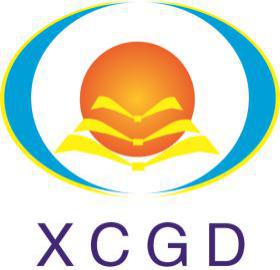  项目名称：“融媒体服务云平台”建设项目项目编号：GZCG-C2019003号采 购 人：许昌广电同方数字电视有限公司  代理机构：许昌光大电子商务技术服务有限公司时    间：二〇一九年五月目  录第一章  采购邀请...........................3第二章  项目采购需求及要求.................5第三章  竞争性磋商须知....................22第四章  评审办法..........................35第五章  合同格式..........................40 响应文件格式......................32第一章  竞争性磋商邀请函一、项目基本情况（一）项目名称：“融媒体服务云平台”建设项目（二）项目编号：GZCG-C2019003号（三）采购方式：竞争性磋商（四）项目主要内容、数量及要求：“融媒体服务云平台”建设项目。（详见采购需求）（五）预算金额：2000000.00元；最高限价：2000000.00元。（六）交付（服务、完工）时间：20日历天。（七）交付（服务、完工）地点：采购人指定地点。二、需要落实的政府采购政策本项目落实节能环保、中小微型企业、监狱企业、残疾人福利性单位扶持等相关政府采购政策。三、投标人资格要求（一）符合《中华人民共和国政府采购法》第二十二条之规定；（二）未被列入“信用中国”网站(www.creditchina.gov.cn)失信被执行人、重大税收违法案件当事人名单、政府采购严重违法失信名单的投标人；“中国政府采购网” (www.ccgp.gov.cn)政府采购严重违法失信行为记录名单的投标人；“国家企业信用公示系统”网站（www.gsxt.gov.cn）严重违法失信企业名单（黑名单）的投标人；（三）本项目不接受联合体。四、招标文件的获取（一）网上下载招标文件1、持CA数字认证证书，登录《全国公共资源交易平台（河南省·许昌市）》“系统用户注册”入口http://221.14.6.70:8088/ggzy/eps/public/RegistAllJcxx.html）进行免费注册登记（详见“常见问题解答-诚信库网上注册相关资料下载”）；2、在投标截止时间前均可登录【全国公共资源交易平台（河南省·许昌市）】“投标人/供应商登录”入口（http://221.14.6.70:8088/ggzy/）自行下载招标文件（详见“常见问题解答-交易系统操作手册”）。（二）招标文件售价300元/套，投标人在递交投标文件时向采购代理机构交纳采购文件费用，售后不退。五、响应文件接收截止时间、磋商时间及地点（一）响应文件接收截止及磋商时间：2019年5月20日8时30分（北京时间），逾期提交或不符合规定的投标文件不予接受。（二）开标地点：许昌市公共资源交易中心（龙兴路与竹林路交汇处公共资源大厦）三楼开标5室。六、本次招标公告同时在《中国采购与招标网》、《河南招标采购综合网》、《全国公共资源交易平台（河南省·许昌市）》发布。七、公告期限本公告自发布之日起公告期限为5个工作日。八、联系方式（一）采购人：许昌广电同方数字电视有限公司；联系人：符先生；电话：13643748898；地址：许昌市清虚街54号。（二）代理机构：许昌光大电子商务技术服务有限公司；联系人：朱女士；电话：0374-2365558；地址：许昌市智慧大道亨源通世纪广场1号楼401室。许昌广电同方数字电视有限公司                                      二○一九年五月七日第二章  采购需求及要求一、项目采购技术需求1、项目背景媒体融合发展，在国家战略层面。2014年8月18日，习近平总书记在中央全面深化改革领导小组第四次会议上发表了关于融合媒体发展的重要讲话，强调“推动传统媒体和新兴媒体融合发展，强化互联网思维，坚持传统媒体和新兴媒体优势互补、一体发展，坚持先进技术为支撑、内容建设为根本，推动传统媒体和新兴媒体在内容、渠道、平台、经营、管理等方面的深度融合，形成立体多样、融合发展的现代传播体系”。国家新闻出版广电总局在《关于进一步加快广播电视媒体与新兴媒体融合发展的意见》中指出：“发挥广播电视媒体公信力优势和广播电视节目表现形态优势”，“完善以云平台、大数据等先进技术为核心的广播电视融合技术支撑体系”，“努力寻求广播电视与政务、商务、教育、医疗、旅游、金融、农业、环保等相关行业合作与融合的有效路径，积极参与智慧城市、智慧乡村、智慧社区和智慧家庭建设。加快建立跨区域融合服务平台，推动全行业融合型服务业务协同共进”。 为此，在媒体融合发展工作中，紧密围绕着国家战略，积极创新，通过自身传统媒体优势，清华同方强大的产业化能力，清华大学先进的科研成果和许昌本地特色的运营模式，合力构建面向用户一体化的“公共文化与融合媒体服务云平台”（以下简称“融合媒体云平台”），整合各地电视台节目内容、资讯、服务资源，助力政府公共服务，为人民群众提供公共文化、信息资讯、影视娱乐等内容服务以及涉及国计民生的生活类便民服务，实现广播电视节目向产品转变、观众听众向用户转变、分类传播向协同传播转变、传媒服务向现代传媒及综合信息服务的转变，与地方电视台共同构建广播电视综合信息服务体系，形成以公共服务为主线、以全方位媒体资讯、文化与民生服务为主体的现代化媒体服务平台。2、项目技术概况融合媒体服务云平台系统架构图许昌融合媒体服务云平台架构以云计算为基础，并在云计算的基础上汇聚内容、服务、应用和用户。平台向不同用户提供服务的同时，通过服务反馈和互联网大数据采集，在平台形成大数据分析，建立用户画像，从而在上述服务中实现个性化。从应用对象角度来讲，平台为电视台和第三方内容提供商提供内容接入，为媒体服务商提供服务接入，将内容统一在平台用户应用环节呈现给用户，并通过用户分析实现精准推送和个性化。而在具体业务中可以体现为：节目内容挖掘，自动编目，内容存储，热点分析、媒体监管、语义/视觉搜索、内容呈现、融合终端和用户管理/分析。平台采用云服务的形式进行承载和呈现。这样既可以实现电视台资源统一管理和调度，又可以提供可伸缩性的计算资源。充分保障媒体应用的配置灵活性和未来扩展性。同时，采用云计算的形式进行服务承载也是传统媒体和互联网相互融合的重要体现，其他优势还包括，统一存储，镜像容灾，安全可控等等。2.1视频节目内容挖掘平台通过对接许昌电视台融合媒资管理平台，实现数字化内容获取。并主要从两方面进行视频节目内容挖掘，一方面是通过语音识别实现语义挖掘，另一方面通过计算机视觉方式对视频节目中的主要人物进行内容挖掘。为被挖掘视频节目建立语义库和主要人物特征库，用于自动编目、内容获取和其它需要识别节目内容的应用环节。该功能主要采用计算机视觉、自然语言识别、语义分析、深度学习、搜索引擎、内容存储等关键技术。在应用方面，该功能解决了电视台海量存量节目无法被识别利用，节目编目人工成本和代价大，视频标注工作效率低错误率高的问题，为融合媒体服务提供大量适合互联网环境传播的优质内容。基于电视台媒资管理平台提供的内容数据平台通过对接许昌电视台现已建成的融合媒资管理平台，实现媒体内容的获取、使用和授权。并通过融媒体服务云平台实现内容到用户之间的服务提供。内容挖掘与碎片化通过人工智能技术，以视频语义及人物图像为基础进行自动识别和剪裁，实现对长视频进行解析、精编和剪辑。形成具有丰富信息标记或描述的短视频或视频集锦，以便适合互联网传播和碎片化收看。内容自动编目平台内容自动编目的主要特点体现在“自动”和“多样”上，通过平台用户可以对节目实现自动化的信息标记（这就是所谓的“自动”，不再像传统人工编目需要反复观看视频通过人为理解填写文字信息注释），节省人力成本的同时大大提高信息标记的效率；此外系统的信息编目不仅仅包含文字信息标注还包括人物图像信息标注（这就是所谓的“多样”），使得用户可以通过图像认识节目内容，这也是传统编目无法实现的。视觉检索通过计算机视觉技术对节目视频进行对一些涉及政治敏感的人物进行检索。可以在海量的视频中，快速准确定位。避免人工查找，费时费累，并正确率方面可以超过人工检索的正确率，从而辅助保障播出安全。内容的个性化推荐平台内容个性化推荐通过特点推荐和用户画像推荐，基于特点分析获取地域性内容热点需求；通过针对用户的大数据分析形成用户画像，获取个体用户需求。结合区域热点需求和个体需求进行内容推送。最终实现用户看他想看，帮他选择内容，引导用户需求，增加用户粘度，提升媒体竞争力。2.2大数据采集及分析互联网大数据采集是社会热点追踪、舆情分析、电视节目播出效果评估、节目制作数据支撑、政府公共服务决策辅助等功能的基础，也是整个融合媒体云平台的数据支撑系统的基础。在融合媒体云平台的建设之初就应该积极投入部署互联网大数据采集系统，采集诸如微信、微博、贴吧、网络论坛、新闻媒体网站、视频网站、区域性门户网站等多渠道、全方位的数据信息来源，为融合媒体云平台的各项功能应用积累数据基础。新媒体监管平台在播出媒体监管方面可以支持在播出库中进行自动化内容筛查，检索否有涉政敏感人物出现，避免播出事故；也可以接入接收终端，在机顶盒、手机、电脑端对已播出的视频进行内容检测，通过人物检索，实时监管是否有涉政敏感人物出现，避免播出事故。2.3综合发布平台汇聚的各类节目内容流、服务流通过统一资源调度与数据交互接口分别投送至不同的网络门户发布单元，根据不同终端应用场景、适配移动通讯网、宽带互联网、广播电视网等不同网络的传输条件，实现移动端、微信、机顶盒端、推送等多渠道、多形式发布。同时，支持用户数据上传、用户行为采集，以及用户交互。通过本平台能够将许昌现有的手机台融合，支持手机APP，电脑网站上收看许昌1/2/3/4节目直播。通过本平台融合现有的党政信息发布系统，支持手机APP，电脑网站上收看许昌本地党政信息。2.4终端应用由于在云平台已经汇聚各类节目资源，我们可以在移动端、电脑端、机顶盒终端开发不同应用来满足人们的需要，将资源充分利用起来。移动端移动端应用汇聚用户喜欢的节目资源，并在节目获取环节，节目收看环节，利用移动端交互优势实现更多用户行为和用户交互，使内容观看和获取更加趣味性，服务更加精准。通过文字搜索、关键词、热词、语音以及图像检索，方便用户查看自己喜爱的资源。同时可以利用大数据分析，定位用户的行为轨迹，推送用户喜爱的节目。电脑端在电脑端提供最为完整的内容服务应用，将节目按照用户使用习惯、内容类型实现不同展示，实现多样化节目呈现。为用户提供文字搜索、关键词、热词、语音以及图像检索等功能，方便用户搜索节目。机顶盒端在机顶盒里端，推送具备许昌本地特色属性的节目，如戏曲、新闻等节目，实现机顶盒终端的内容分发。并在机顶盒应用中为用户提供文字搜索、关键词、热词、语音以及图像检索等功能，方便用户节目获取。推送的内容通过统一的用户分析辅助使得用户服务更加精准。2.5云平台平台采用云服务的形式进行承载和呈现。这样既可以实现电视台资源统一管理和调度，又可以提供可伸缩性的计算资源。充分保障媒体应用的配置灵活性和未来扩展性。同时，采用云计算的形式进行服务承载也是传统媒体和互联网相互融合的重要体现，她的其他优势还包括，统一存储，镜像容灾，安全可控等等。2.6高清接收系统建设一套高清信号接收系统，将高清信号送到融媒体系统中进行播出。高清信号接收系统由：1套卫星信号接收系统、1套光信号接收系统组成。系统拓扑图如下图所示。3、云平台具体技术要求平台建设，整体分为六大部分：（1）物理层物理层包括运行云平台所需的数据中心机房运行环境，以及包括服务器、网络交换机、存储硬盘(SSD /SAS/SATA)、安全设备等在内的物理资源。（2）资源抽象层基于虚拟化和软件定义技术，对计算、存储、网络以及安全等进行资源池化，实现统一调度管理。（3）云平台服务层平台服务层包括很多层云服务，包括基础的用户认证和授权、云主机、云存储（云硬盘和对象存储）、云网络(租户子网/网络/路由/浮动IP等)、云安全、监控告警、灾备等IaaS服务；也包括负载均衡、资源编排和应用部署、大数据部署、容器平台等PaaS服务。（4）运维运营运维运营服务为管理员提供服务管理、配置管理、监控与告警、设备管理、容量管理、日志管理、流量管理、性能分析、计量计费、报表管理、注册管理、审批工单等，满足云平台的日常运维运营需求。（5）安全体系层安全体系对IT系统非常重要。全体系包括：物理网络安全、门户访问控制、租户安全策略、云主机网络安全、云主机系统安全、底层数据安全。（6）门户展示层云平台提供统一平台入口，可以根据用户角色的定义，获取不同的平台功能界面。门户系统采用B/S结构。云平台架构涉及：4个计算存储融合节点、1个控制网络融合节点、1个部署运维节点、2台接入层万兆设备、2台接入层千兆设备、2台控制终端、1套云平台操作系统、5套云平台节点授权。3.1计算存储融合型节点计算存储融合节点：用于运行用户创建的云主机、融合部署情况下，同时提供高性能云硬盘的存储空间。硬件性能要求如下：CPU：2*英特尔至强 银牌 4108；内存：6*32GB DDR4；硬盘：系统盘 2.5 Flex Bay 2*300GB SAS；4*10TB SATA；2*240GB SSD；二口千兆网卡；1*Intel X520 双口万兆光口网卡（含模块）；RAID卡；支持RAID1，RAID10；750W热插拔冗余电源。3.2控制网络融合节点控制网络节点：对整个云平台进行控制与资源调度，以及网络转发。包括对CPU、内存、网络、磁盘等资源的控制和管理；提供云平台所需的网络资源，包括私有网络、虚拟路由器、DHCP、负载均衡，以及公网IP、NAT、VPN等网络功能。需要强劲的CPU处理能力，及较高的磁盘IO能力。硬件性能要求如下：CPU：2*英特尔至强 银牌 4108；内存：6*16 GB DDR4；硬盘：2*960GB SSD SATA 读密集型 ；二口千兆网卡；1*Intel X520 双口万兆光口网卡（含模块）；RAID卡；支持RAID1，RAID10；750W热插拔冗余电源。3.3部署运维节点部署运维节点：用于进行云平台的部署和运维，包括自动部署和扩容、配置变更管理、物理资源监控等。性能要求如下：CPU：英特尔至强 银牌 4108；内存：6*16GB DDR4；硬盘：2*1.2TB SAS HDD；二口千兆网卡；1*Intel X520 双口万兆光口网卡（含模块）；RAID卡；支持RAID1，RAID10；750W热插拔冗余电源。3.4接入层万兆设备具有丰富的融合特性、精准的网络管理、智能IStack堆叠、云管理特性。固定端口：48个万兆SFP+光口，6个40GE QSFP+；交换容量(Gpbs)≥2.56Tbps/23Tbps；包转发率≥1200Mpps；MAC特性：支持64K MAC地址容量；VLAN特性：支持4K个VLAN、MUX VLAN功能、VLAN Mapping功能；IP路由：静态路由、OSPF、IS-IS、IS-ISv6、ECMP、路由策略；安全特性：支持防止DOS、ARP攻击功能、ICMP防攻击；端口隔离、端口安全；SVF：支持2层Client架构，支持AS独立配置模式、Parent设备上可以配置模板不支持的业务；管理维护：支持云管理、虚拟电缆检测、网管系统、系统日志分级告警；3.5接入层千兆设备管理端口：48口10/100/1000M自适应，4个万兆SFP+光口；交换容量：336Gbps/3.36Tbps；包转发率≥144Mpps/166Mpps；MAC特性：支持MAC地址自动学习和老化，源MAC地址过滤；VLAN特性：4个VLAN、MUX VLAN功能；IP路由：静态路由、OSPF、ECMP、ISIS、ISISv6、BGP4+;SVF：支持作为SVF Client零配置即插即用，client独立运行；3.6云平台操作系统★IaaS云系统基于开源OpenStack体系架构，云平台软件系统基于社区Newton或以上版本。★具备开放性与互操作性，具备在开源体系架构下的云平台间的互联、互操作机制。提供互操作证明。★系统采用KVM虚拟化技术；应支持同时使用VxLAN+VLAN网络方案；后端存储可基于Ceph开源分布式存储，因而无需单独采购存储设备。★支持镜像的元数据(Key-Value的键值对)配置以传递应用在特定场景的元数据，比如用于CPU Pin。★支持自定义主机配置（vCPU、内存、硬盘容量、元数据等），支持规格配置中传递元数据(Key-Value的键值对)以传递应用在特定场景的元数据，比如用于CPU Pin。支持云主机运维扩展功能，包括可实现救援、搁置、重建、锁定、重置密码等功能。虚拟机可根据需求灵活加入到多个不同的网络，加入网络后，虚拟机自动增加网卡，并自动获取该网络内的IP、网关和DNS，自动加载安全组规则。虚拟机可以挂载云硬盘作为附加存储，扩展存储空间，通过平台可以对云硬盘实现挂载操作。支持对云主机资源包括vCPU、内存、硬盘IO、网络流量等进行实时监控，提供实时的可视化的监控数据呈现。★提供监控报警的操作历史记录。云平台提供每次报警状态切换及报警规则修改等操作日志，且在日志中展示操作详情，包括操作后的状态，方便用户更加准确的了解监控情况。提供功能截图证明。支持资源编排功能，提供资源编排的模版管理和编排资源栈的管理。基于软件定义技术，底层采用OpenvSwitch、Linux协议栈等开源技术，管理配置软件基于OpenStack Neutron。支持创建子网时配置多条主机路由，支持DNS配置。★支持可视化展示，图形化显示网络拓扑，分层展示网络结构，能够展示出网络拓扑的逻辑关系拓扑。。使用基于X86服务器的软件定义分布式统一存储系统Ceph，以支持提供块存储、对象存储类型服务。支持对象存储功能，S3接口对象存储，对象存储功能可以按照存储桶粒度配置存储策略。支持iSCSI存储接口。采用开源技术架构，形成产品化的运维管理产品，产品需集监控、日志、告警于一体，时刻全方位监控平台的运行情况，及时获悉事件通知，方便对数据进行深入分析，及时发现问题，维护平台稳定。★提供基于开源Grafana的综合图形化展现平台，可对云平台整体和Ceph分布式存储资源使用状况进行检索和评估。提供功能截图证明。提供基于开源EFK的日志收集分析系统，支持通过Kibana图形化检索和展现数据。支持用户管理功能。用于管理用户的信息，其功能包括用户列表、创建用户、修改用户、修改用户主项目、激活用户、禁用用户、删除用户等。支持对云平台下计算、存储、网络资源的管理和查看，使云平台管理员对整个云平台资源的使用情况及状态等预知可控。配额管理方面，云平台能够对项目的资源可以实现配额限制，避免资源的过度使用，支持项目配额的申请修改功能。★支持通过管理平台启用宿主机、禁用宿主机。提供功能截图证明。支持通过管理平台查看、创建、删除云主机配置（Flavor）。★报表管理：支持将资源情况导出CVS，以进行资源报表；包含：宿主机（名称、IP、vCPU、内存(使用量)、硬盘(使用量)、虚拟机数量、(宿主机)类型、状态）、云主机（UUID、名称、AZ、宿主主机、配置、镜像、硬盘、公网IP、私网IP、用户ID、项目ID、状态）、镜像（名称、类型、容量、状态）、云硬盘（名称、容量、类型、项目ID、用户ID、共享盘、属性、状态）、公网IP（公网IP地址、项目ID、IP地址、状态）等信息。支持根据时间维度导出一段时间内的报表。支持勾选需要导出的表项。云主机支持报表颗粒度设置，即可按表格模板导出平台内所有云主机信息、也可通过输入项目和用户ID，导出某一项目和某一用户的所有云主机信息。提供功能截图作为证明。支持展示系统操作日志，包括登录、退出操作类型；操作帐号、IP地址、操作结果、错误消息、操作时间等信息。支持展示操作日志，包括云主机的创建、删除、重启、挂载云硬盘、更改配置等操作记录；网络端口的创建、删除；云硬盘的创建、挂载、卸载、删除；路由器的创建、更新、删除；网络的创建、删除；子网的创建、删除。4、主要设备和系统功能技术要求4.1流媒体播出系统许昌融媒体流媒体播出系统必须具备云点播功能。云点播具备如下功能：视频上传支持：支持断点续传、批量上传、大文件上传；控制台上传、ICC客户端上传、上传SDK、上传API。★检索视频：支持视频ID、账号、时间、分类状态等5中检索方式；视频列表：可显示所有视频文件的列表，并且支持按照视频标题、上传时间排序；视频编辑：支持修改标题、分类标签等视频基本信息；★视频分类：可设置视频分类对视频进行分类管理，支持无限级别分类；★视频截图：支持两种规格的截图，供您保存到本地使用；★视频剪切：支持将视频根据自定义时间剪切成多段短视频；操作系统：标准Linux发行版（ubuntu、CentOS）或标准X86系统；视频转码效率：大于2倍速（三码率输出）；流媒体支持HLS可支持视频源多码率输出；接口方式：HTTP Restful；系统存储采用hadoop或fastDFS，灵活对接其他存储；可根据业务量线性扩展，配置成集群业务；统计功能视频播放量：支持视频播放量统计；视频播放时长：支持视频播放时长统计；视频观看比例：支持视频观看比例统计；★视频观看热点：支持视频观看热点统计；自定义参数统计：支持客户自定义参数维度的统计。4.2 视频转码系统支持将各种格式的视音频文件转码为H.264编码和AAC格式编码，适合PC端和手机端的低码率接收。★视频输入格式：支持任意格式的视频、音频文件上传，如FLV、MPGE、MP4、RMVB、MOV、TS、MKV等。★视频输出格式：支持PC（FLV格式）、iOS(TS流)和Android（MP4格式）三大平台。视频编码格式：完全支持H.264标准编码格式；★多码流转码：一个视频可输出高、中、低等不同码流，根据终端的配置可以自定义码流。★参数自定义：可完全自定义码率、分辨率、帧速率等参数。主机基本配置要求：CPU：2颗英特尔至强 银牌 4108；内存：4×16GB DDR4；硬盘：2×2TB SATAGPU卡：1×Tesla P4丨8G版4.3人工智能系统许昌融媒体系统人工智能系统由内容审核系统、内容编目系统、大数据分析系统组成。内容审核系统内容审核系统采用最新的智能AI识别技术，用于安全监察与智能化信息标注索引；可以对点播文件、图片进行实时的智能化识别、场景信息、明星等进行识别，根据识别内容可以进一步定义业务逻辑规则，包括紧急切播、替播、停播、预警通知、关键信息写入等。具有：人脸识别、OCR识别、语音识别等之智能识别功能。具体要求如下：★智能识别：可以快速对画面的出现的文字及语音进行识别提取，提高编辑人员工作效率，识别率90%以上。人脸识别：人脸位置、正脸清晰，识别率90%以上。OCR识别：文字规范，英文和中文（楷体、黑体、宋体等），识别率90%；语音识别：识别率90%；语音类别:普通话、英语；音频采样率8KHz或者16KHz；采样位数16bit；支持wav、mp3、aac等格式音频文件；音频时长不能超过4小时。 系统硬件要求：CPU：2颗英特尔至强 银牌 4108；内存：4×16GB DDR4；硬盘：2×2TB SATAGPU卡：1×Tesla P4丨8G版内容编目系统内容编目系统具有对节目内容按照图像、语音进行自动编目功能。具体要求如下：碎片化：人物聚类、语音文本化、通过视频的特性进行自动碎片化的功能。★音视频打点编目：支持音视频数据的打点编目功能，能够对音视频时间轴进行打点并进行编目信息的录入。提供功能截图证明。大数据分析系统热点数据展示；关键词检索数据；舆情监督，对关心的关键词进行分析，以图形化的方式展示；事件脉络，对发生的事件进行脉络梳理，清晰的展示事件发生的根源、传播的途径、舆论的走向，把握事件走向。4.4 内容分发和管理内容分发系统：具有视频内容、音频内容、直播内容、图文咨询类（网络图文资讯、自编辑内容）的生产发布功能。内容管理系统：移动端，电脑端，电视端的内容管理；★可以对发布的内容进行上架，下架管理；★根据戏曲的视频的特性，将其切分成短视频★移动端（手机app）具备以图搜视频功能；★电脑端具备通过人脸图像，将与其有关的视频快速检索功能；★电视端视频具备扫码付费观看功能。4.4高清HD解码器输入：支持DVB-S/S2、ASI、IP；输出：支持SDI/CVBS/HDMI视频输出、ASI/IP码流输出；视频解码：支持AVS/AVS+/H.264视频解码；音频解码：支持DRA/MPEG/AAC音频解码；具备UDP和 RTP协议；具有WEB网管，可远程管控。4.5 ASI/IP解码器输入：支持 ASI、IP；输出：支持HD_SDI/HDMI 2.0/ASI/IP码流输出；视频解码：H.264视频解码；音频解码：MPEG/AAC音频解码；具备UDP和 RTP协议；具有WEB网管，可远程管控；双电源供电，主、备电源自动切换；支持智能风扇管理。4.6 ASI/3G-HD/SDI/IP4路双电源光端机3G-SDI/HD-SDI/SDI/ASI/IP输入兼容；符合SMPTE424M，SMPTE259M，SMP292M，SMPTE297M标准；符合DVB-ASI（EN50083-9）标准；信号输入具有自动电力均衡功能，输出具有驱动功能；发送端和接收端均有时钟恢复功能；支持1310nm，20Km4.7万兆交换机固定端口48个10/100/1000Base-T，4个10GE SFP+；上行支持8×10/100/1000BASE-T、8×1000Base-X、2×10GE SFP+插卡；可插拔双电源，支持直流或者交流供电；包转发率：192Mpps；交换容量：416Gbps。项目采购设备需求1、货物需求清单2、技术执行标准及其他要求2.1强制性产品认证如投标人所投产品属于“中国强制性产品认证”（3C认证）范围内,则必须承诺采用《中华人民共和国实施强制性产品认证的产品目录》并在有效期内的产品，应当在投标文件中提供“所投产品符合国家强制性要求承诺函”并加盖投标人公章，否则将承担其投标被视为非实质性响应投标的风险。2.2技术标准，如果有国家标准必须执行国家标准，没有国家应当执行行业技术标准。定制非标产品应当符采购文件的技术功能要求。2.3设备必须符合国家质量检测标准和本招标文件规定标准的全新正品现货，供货时随货物提供《产品合格证》及其它相关质量证明文件。2.4专利权：供应商应保证用户在使用该货物或其任何一部分时不受第三方提出侵犯其专利权、商标权和工业设计权等起诉。2.5本项目所有产品必须提供3年质保及售后服务。投标主要产品厂家需提供400等7*24小时电话服务；厂家须提供售中、售后全方位的技术支持。2.4供应商须明确免费保修期，同时应提出故障响应时间，须明确维修点地址、负责人、联系人和联系电话，维修点具备什么样的维修能力等详细资料。3、验收标准3.1设备安装调试完成，试运行和测试合格，符合验收条件，由中标人向采购人提出验收审请，并向验收小组提供测试运行报告。3.2由采购人成立验收小组,按照采购合同的约定对中标人履约情况进行验收。验收时,按照采购合同的约定对每一项技术、服务、安全标准的履约情况进行确认。验收结束后,出具验收书,列明各项标准的验收情况及项目总体评价,验收小组并签属。3.3按照招标文件要求、投标文件响应和承诺验收；3.4按照国家相关标准、行业标准、地方标准或者其他标准、规范验收（与采购标的执行标准一致）；3.5本项目预算金额2000000.00元,最高限价2000000.00元,超出最高限价的投标无效。3.6资金支付1、支付方式：银行转账；2、支付时间及条件：设备到货支付合同总价的70%，经验收合格后付合同总价的25%，剩余5%质保满一年无质量问题一次付清。第三章  竞争性磋商须知一、响应供应商须知见附表本表关于本次竞争性磋商采购的具体资料内容，是对竞争性磋商须知的具体补充和修改，如有矛盾，应以本资料表为准。本表中没有涉及到的条款，仍以竞争性磋商须知的相应条款为准。二、供应商须知1.总则1.1定义1.1.1竞争性磋商是指采购人、采购代理机构通过组建竞争性磋商小组与符合条件的供应商就采购货物、工程和服务事宜进行磋商，响应供应商应按照磋商文件的要求提交响应文件和报价，采购人从磋商小组评审后提出的候选供应商名单中确定成交供应商的采购方式。1.1.2项目实施机构，指定的有关职能部门或事业单位或指定的单位可作为项目实施机构，负责项目准备、采购管理等工作。1.2采购当事人1.2.1采购人是指行政事业单位或者制定服务项目组织实施机构。本项目采购人详见竞争性磋商须知前附表。1.3.2响应供应商是指接受采购邀请并按要求提交响应文件参加竞争性磋商的提供服务的机构。本项目响应供应商详见竞争性磋商须知前附表。1.3.3采购代理机构是受采购项目实施机构（采购人）委托办理采购事宜的社会中介机构。本项目采购代理机构详见竞争性磋商须知前附表。2.合格的供应商2.1合格的供应商应满足条件详见竞争性磋商须知前附表。2.2除须知前附表要求的以外，响应供应商还应满足下列要求：（1）具有独立承担民事责任的能力；（2）具有良好的企业信誉和健全的财务会计制度；（3）具有履行合同所必须的设备和专业技术能力；（4）有依法缴纳税收和社会保险资金的良好记录；（5）参加政府采购活动前三年内，在经营活动中没有重大违法记录；（6）单位负责人为同一人或者存在控股、管理关系的不同单位，不得参加同一采购项目的磋商。（7）法律、行政法规规定的其他条件。2.3供应商不得存在下列情形之一：（1）为本项目采购人有关联关系或管理关系的；（2）为本项目提供咨询服务的；（3）为本项目提供采购代理服务的；（4）被责令停业的；（5）资产被接管或冻结的；（6）其他有关法律、行政法规及部门规章禁止的。2.4联合体2.4.1两个以上的自然人、法人或者其他组织可以组成一个联合体，以一个响应供应商的身份共同参加竞争性磋商。2.4.2以联合体形式进行政府采购的，参加联合体的各方均应当具备《中华人民共和国政府采购法》第二十二条规定的条件，并向采购人提交联合协议，载明联合体各方承担的工作和义务，并承诺一旦成交联合体各方将向采购人承担连带责任。联合体各方应当共同与采购人签订采购合同，就采购合同约定的事项对采购人承担连带责任。2.4.3联合体中有同类资质的按照联合体分工承担相同工作的，应当按照资质等级较低的确定资质等级（如有要求）；或至少有一家符合磋商项目规定的特别条件。2.4.4以联合体形式参加政府采购活动的，联合体各方不得再单独参加或者与其他供应商另外再组成联合体参加统一合同项下的政府采购活动。3.提供服务的范围内容及要求3.1采购需求：第二章项目采购需求及其他要求中“服务范围及内容”；3.2其他要求：第二章项目采购需求及其他要求中“其他要求”。4.磋商费用供应商应承担所有与准备和参加磋商有关的费用。不论磋商的结果如何，竞争性磋商须知资料表中所述的采购人或采购机构均无义务和责任承担这些费用。5.现场考察及答疑会5.1采购人不组织现场考察和答疑会,供应商自行组织调研考察。5.2供应商进行现场考察所发生的费用自理，承担现场考察中所发生的人员伤亡和财产损失等一切责任。响应供商的确定6.1《政府采购竞争性磋商采购方式管理办法》财库[2014]214号第六条规定确定，或通过资格预审确定。三、磋商文件7.磋商文件的编制依据与构成    7.1本竞争性磋商文件（以下简称磋商文件）的编制依据7.1.1《中华人民共和国政府采购法》7.1.2《中华人民共和国政府采购法实施条例》    7.1.6财政部关于印发《政府采购竞争性磋商采购方式管理暂行办法》的通知（财库[2014]214号）7.1.7关于印发《政府购买服务管理办法（暂行）》的通知（财综[2014]96号）7.1.8《财政部关于竞争性磋商采购方式管理暂行办法有关问题的补充通知》（财库[2015]124号）磋商文件的编制依据含但不限于上述文件，上述文件如有更新的以最新版本为准。7.2磋商文件由下列章节组成：第一章 邀请函第二章 项目采购需求及要求第三章 竞争性磋商须知第四章 评审办法第五章 项目合同（草案）第六章 响应文件格式7.3磋商文件以中文文字编写。纸质磋商文件与电子介质磋商文件具有同等法律效力，除另有约定外，两者出现不一致时，以纸质磋商文件为准。7.4供应商应认真阅读、磋商文件中所有的事项、格式、条款和磋商内容及要求等，并按照磋商文件的要求编制响应文件。若供应商不按照磋商文件要求编制相应文件，由此产生的风险和责任将由供应商自己承担。8.磋商文件的澄清、修改及变动8.1提交首次响应文件截止之日前，采购人、采购代理机构或者磋商小组有权对已发出的磋商文件进行必要的澄清或者修改，澄清或者修改的内容作为磋商文件的组成部分。如澄清或者修改的内容可能影响响应文件编制，采购人、采购代理机构将在提交首次响应文件截止时间至少5日前，以书面形式通知所有获取磋商文件的供应商；不足5日的，采购人、采购代理机构将顺延提交首次响应文件截止时间。8.2如供应商对磋商文件内容有疑义，需在竞争性磋商须知资料表中规定的时间前以书面形式向采购代理机构提出，采购代理机构收到将进行书面答复。如答复内容需要对磋商文件进行澄清和修改的将按照相关规定执行。8.3在采购需求明确以后，采购人会依据磋商会议纪要及磋商小组要求对磋商文件进行变动。磋商文件的变动主要标段含采购需求中的技术、服务要求以及合同草案条款等，并将磋商文件的全部变动内容发给参与磋商的供应商。四、响应文件的编制9.磋商的语言与计量9.1供应商提交的响应文件以及供应商与采购人和采购代理机构就有关磋商的所有来往函电均以中文文字书写。供应商提交的支持资料和已印刷的证件或资料可以用另一种语言，但相应内容应附有中文的翻译版本，在解释响应文件时以翻译文本为准。9.2除在磋商文件的技术规格中另有规定外，计量单位应使用中华人民共和国法定计量单位。10.响应文件的编写    10.1供应商应按照第六章响应文件格式完整地填写磋商响应文件，并对其提交的响应文件的真实性、合法性承担法律责任。    10.2供应商应将任何不同于磋商文件的磋商内容、要求和商务条款列于“偏离表”中，同时在“偏离表”中注明其他条款无偏离；若所有条款均无偏离也应在“偏离表”中注明所有条款均无偏离。未在“偏离表”中列明的偏离不予认可，在磋商以及后期合同谈判过程中以磋商文件为准。11.磋商价格11.1供应商根据项目情况及采购人给出的项目实施方案填报磋商价格。磋商最终报价应为完成本项目服务的全部服务项下的总价，服务过程中采购人不作任何价格追加，未列明的将视为标段含在磋商价格中。磋商的报价方式及控制价（或其他控制条件）应在前附表中明确。11.2磋商价格中不应含有磋商文件要求以外的内容，否则在磋商过程中不予核减。11.3供应商应当根据磋商文件要求和磋商内容要求在分项报价表上列出分项价格和总价。11.4本次磋商不接受选择性报价或者有附加条件的报价。12.证明供应商合格和资格的文件12.1供应商应提交证明其有资格参加磋商和成交后有能力履行合同的文件，并作为其响应文件的一部分。联合体参加磋商的，应完整提供各成员的资格证明文件，否则联合体的响应将被拒绝。12.2供应商提交的证明其成交后能履行合同的资格证明文件应标段含（但不仅限于）响应文件格式中要求的内容。12.3在磋商过程中，供应商发生合并、分立、破产等重大变化时，应当及时书面告知招标采购人。12.4供应商资格条件如有变动或者更新，应在响应文件中说明。13.供应商提供服务项目中涉及的产品、工程和服务的合格性的文件13.1符合国家强制性标准及政府采购政策的证明材料。13.2供应商应提交证明文件，证明其拟提供的产品和服务的合格性，符合磋商文件规定，该证明文件作为响应文件的一部分。13.3产品和服务合格性的证明文件应括产品的制作工艺（建造实施）方案，拟投入的组织管理人员，技术力量等，以及管理者和技术人员的经验。13.4证明产品和服务符合磋商文件要求的文件可以是产品的制造工艺，项目组织设计，管理方的组织机构及人员的经验，技术团队人员的履历和相关证件。13.5采购人根据项目特色有其他特殊要求的,供应商应按要求提供证明材料。14.磋商保证金14.1采购人在须知资料表中要求供应商提交磋商保证金的，供应商应提交竞争性磋商须知资料表中规定数额的磋商保证金，并作为其响应文件的一部分。磋商保证金有效期应当与磋商有效期一致。14.2磋商保证金应当采用支票、汇票、本票（支票、汇票、本票须由供应商的基本户办理）或者中资商业银行出具的保函等非现金形式交纳。磋商保证金数额应当不超过采购项目预算的2%。供应商未按照磋商文件要求提交磋商保证金的，其响应无效。14.3供应商为联合体的，可以由联合体中的一方或者多方共同交纳磋商保证金，其交纳的保证金对联合体各方均具有约束力。14.4未成交供应商的磋商保证金在成交通知书发出后5个工作日内退还。14.5成交供应商的磋商保证金，在采购合同签订后5个工作日内退还。14.6下列任何一种情况发生时，磋商保证金将不予退还（不予退还的磋商保证金将按照相关规定上缴财政）：（1）供应商在提交响应文件截止时间后撤回响应文件的；（2）供应商在响应文件中提供虚假材料的；（3）除因不可抗力或磋商文件认可的情形以外，成交供应商不与采购人签订合同的；（4）供应商与采购人、其他供应商或者采购代理机构恶意串通的；（5）提交最终报价后退出磋商的；（6）法律、行政规章规定的其他情形。15.磋商有效期15.1响应文件应自竞争性磋商须知资料表中规定的提交响应文件的截止之日起，并在须知资料表中所述期限内保持有效。磋商有效期不足的响应文件将被视为非实质性响应，其响应将被拒绝。15.2特殊情况下，在原磋商有效期截止之前，采购人可要求供应商延长磋商有效期。这种要求与答复均应以书面形式提交。供应商可以拒绝招标采购人的这种要求，其磋商保证金将予以退还，但其响应文件在原磋商有效期期满后将不再有效。同意延长磋商有效期的供应商将不会被要求和允许修正其磋商响应，而只会被要求相应地延长其磋商保证金的有效期。在这种情况下，本须知第12条有关磋商保证金的退还和不予退还的规定将在延长了的有效期内继续有效。16.响应文件的式样和签署16.1供应商应准备一份磋商响应文件正本和须知资料表中规定数目的副本，每套响应文件须清楚地标明“正本”或“副本”。若副本与正本不符，以正本为准。16.2响应文件的正本需打印或用不褪色墨水书写，并由供应商法定代表人或经其正式授权的代表签字（授权代表）。授权代表须将以书面形式出具的《法定代表人授权书》附在响应文件中。响应文件必须用不可拆解的胶装装订，因响应文件内容缺页或遗失对供应商造成的影响供应商自行承担。16.3任何行间插字、涂改和增删，必须由供应商的签字人在旁边签字或盖章才有效。五、响应文件的递交17.响应文件的密封和标记17.1响应文件应密封递交。封套上均应：清楚标明递交至须知资料表中指明的地址。注明须知资料表中指明的项目名称、编号和“在（递交截止日期和时间）之前不得启封”的字样，并填入须知资料表中规定的递交截止日期和时间。17.2响应文件的正本与副本应进行封装，加贴封条，并在封套的封口处由法定代表人或其授权代表签字或盖单位章。响应文件的封面上应清楚地标记“正本”或“副本”字样。17.3供应商在递交截止时间前提交磋商价格变更等相关内容的磋商声明的，应按照上述密封和标记的要求执行。18.递交截止时间18.1供应商应在不迟于竞争性磋商须知资料表中规定的递交截止时间将相应文件递交至采购人或采购代理机构，递交地点应是须知资料表中指明的地址。采购人将拒绝并原封退回在须知资料表中规定的递交截止时间后收到的任何响应文件。18.2采购人可以按有关规定推迟递交截止时间。在此情况下，采购人、采购代理机构和供应商受递交截止时间制约的所有权利和义务均应延长至新的递交截止时间。19.响应文件的修改与撤回19.1在规定的递交截止时间前，供应商可以修改或撤回已递交的响应文件，但应以书面形式通知采购人。19.2供应商修改或撤回已递交响应文件的书面通知应按照本章的要求签字或盖章。19.3修改的内容为响应文件的组成部分。修改的响应文件应按照本章第16条规定进行编制、密封、标记和递交，并标明“修改”字样。六、开标和评审20.开标    20.1采购代理机构将在竞争性磋商须知资料表中规定的时间和地点组织开标和磋商工作。并邀请所有响应供应代表参加，参加开标的供应商授权代表应在递交相应文件表上签名以证明其出席。    20.2递交响应文件过程中，采购人、采购代理机构及监督部门将对响应文件递交的时间、密封及标记等进行检查。迟到的响应文件及未密封的响应文件不予接收。21.磋商小组和评审办法21.1磋商和评审由采购人依法组建的磋商小组负责。磋商小组的组成详见竞争性磋商须知资料表。21.2磋商小组由采购人代表和评审专家共3人以上单数组成。21.3磋商小组成员应当按照客观、公正、审慎的原则，根据磋商文件规定的评审程序、评审办法和评审标准进行独立评审。未实质性响应磋商文件的响应文件按无效响应处理，磋商小组应当告知提交响应文件的供应商。磋商文件内容违反国家有关强制性规定的，磋商小组应当停止评审并向采购人或者采购代理机构说明情况。21.4磋商小组将首先按照本须知第21条对响应文件进行初审。对初审合格的响应文件将按照本须知第22条和第23条对应的磋商和评价程序进行磋商和评审。21.5在磋商期间，磋商小组可要求供应商对其响应文件进行澄清，但不得寻求、提供或允许对磋商价格等实质性内容做任何更改。有关澄清的要求和答复均应以书面形式提交。磋商小组不接受供应商主动提出的澄清、说明。21.6采购人、采购代理机构不得向磋商小组中的评审专家作倾向性、误导性的解释或者说明。22.评审程序22.1响应文件的初审。22.1.1资格性检查依据法律法规和磋商文件的规定，对响应文件中的资格证明、磋商保证金等进行检查以确定供应商是否具备磋商资格。22.1.2符合性检查依据磋商文件的规定，从响应文件的有效性、完整性和对磋商文件的响应程度进行检查，以确定是否对磋商文件的实质性要求做出相应符合性。22.1.3没有实质性响应磋商文件要求的响应文件将被否决。供应商不得通过修正、补充或撤销不合要求的偏离或保留从而使其响应文件成为实质上响应的磋商文件。有下列情形之一者视为未实质性响应磋商文件，其响应文件将被否决：（1）供应商与采购人有利害关系可能影响磋商公正性的；（2）供应商参与项目前期咨询或磋商文件编制的；（3）未按磋商文件要求提供证明文件的；（4）不同供应商法定代表人为同一人或者存在控股、管理关系的；（5）响应文件未按磋商文件的要求签署的；（6）响应联合体没有提交联合体协议或联合体协议不符合要求的；（7）供应商的磋商函、资格证明材料未提供，或不符合国家规定或者磋商文件要求的；（8）同一供应商提交两个以上不同的方案或者磋商价格的，但磋商文件有要求的除外；（9）供应商未按磋商文件要求提交磋商保证金或保证金金额不足、保函有效期不足、磋商保证金形式或提交保证金的银行、账户不符合磋商文件要求的；（10）磋商价格高于磋商文件设定的控制价的；（11）不接受磋商有效期要求的；（12）供应商有串通磋商、弄虚作假、行贿等违法行为的；（13）存在磋商文件中规定的否决响应的其他条款的。22.2澄清有关问题对响应文件中含义不明确、同类问题表述不一致或者有明显文字和计算错误的内容，磋商小组可以书面形式（应当由磋商专家签字）要求供应商做出必要的澄清、说明或者纠正。供应商的澄清、说明或者补正应当采用书面形式，由其授权的代表签字，并不得超出响应文件的范围或者改变响应文件的实质性内容。磋商小组要求供应商澄清、说明或者更正响应文件应当以书面形式做出。供应商的澄清、说明或者更正应当由法定代表人或其授权代表签字或者加盖公章。由授权代表签字的，应当附法定代表人授权书。供应商为自然人的，应当由本人签字并附身份证明。22.3算数更正响应文件的大写金额和小写金额不一致的，以大写金额为准；磋商总价金额与按分项报价汇总金额不一致的，以分项报价金额计算结果为准；分项报价金额小数点有明显错位的，应以磋商总价为准，并修改分项报价。如果供应商不接受对其算数错误的更正，其响应文件可能被否决。22.4对于响应文件中不构成实质性偏差的不正规、不一致或不规则，磋商小组可以接受，但这种接受不能损害或影响任何响应供应商的相对排序。23.磋商23.1磋商小组将按照须知资料表中规定的顺序分别依次与通过响应文件初审的供应商授权代表进行磋商。磋商内容及要求详见本磋商文件，磋商小组与供应商授权代表仅能针对除磋商内容和要求中不得偏离部分以外的条款进行磋商。23.2在磋商过程中，磋商小组可以根据磋商文件和磋商情况实质性变动采购需求中的技术、服务要求以及合同草案条款，但不得变动磋商文件中的其他内容。实质性变动的内容，须经采购人代表确认。23.3对磋商文件做出的实质性变动是磋商文件的有效组成部分，磋商小组应当及时以书面形式同时通知所有参加磋商的供应商。23.4供应商应当按照磋商文件的变动情况和磋商小组的要求重新提交响应文件，并由其法定代表人或授权代表签字或加盖公章。由授权代表签字的，应当附法定代表人授权书。供应商为自然人的，应当由本人签字并附身份证明。23.5磋商过程中工作人员应做好记录工作，并整理出磋商备忘录（磋商备忘录将成为后期供应商与采购人签订合同的重要依据之一）由供应商和采购人签字确认。23.6最终报价根据《财政部关于政府采购竞争性磋商采购方式管理暂行办法有关问题的补充通知》财库〔2015〕124号之规定。采用竞争性磋商采购方式采购的政府购买服务项目，在采购过程中符合要求且符合上述规定的供应商只有2家的，竞争性磋商采购活动可以继续进行。采购过程中符合要求的供应商只有1家的，采购人或者采购代理机构应当终止竞争性磋商采购活动，发布项目终止公告并说明原因，重新开展采购活动。磋商文件不能详细列明采购标的技术、服务要求，需经磋商由供应商提供最终设计方案或解决方案的，磋商结束后，磋商小组应当按照少数服从多数的原则投票推荐3家或以上供应商的设计方案或者解决方案，并要求其在规定时间内提交最后报价。磋商文件能够详细列明采购标的技术、服务要求的，磋商结束后，磋商小组应当要求所有实质性响应的供应商在规定时间内提交最后报价，提交最后报价的供应商不得少于3家。24.比较与评价经磋商确定最终采购需求和提交最后报价的供应商后，由磋商小组采用综合评分法对提交最后报价的供应商的响应文件和最后报价进行综合评分。评分的标准详见第四章评审办法。25.推荐成交候选供应商25.1磋商小组将根据综合评分情况，按照评审得分由高到低顺序推荐3名以上成交候选供应商，并编写评审报告。符合本须知第23.6条第一款情况的，可以推荐2家成交候选供应商。25.2评审报告将由磋商小组全体人员签字认可。磋商小组成员对评审报告有异议的，磋商小组按照少数服从多数的原则推荐成交候选供应商，采购程序继续进行。对评审报告有异议的磋商小组成员，应当在报告上签署不同意见并说明理由，由磋商小组书面记录相关情况。磋商小组成员拒绝在报告上签字又不书面说明其不同意见和理由的，视为同意评审报告。26.成交供应商26.1 采购代理机构将在评审结束后2个工作日内将评审报告送招标采购人确认。26.2 磋商结果的确认。采购人应当对磋商小组评审报告推荐的候选供应商进行确认。并按照排名依次与候选供应商就项目合同中可变的结论问题进行项目合同签署前的确认谈判，率先达成一致的候选供应商即为成交供应商。25.3 采购人应当在成交供应商确定后10个工作日内，与成交供应商签署确认成交合同，25.4采购人或者采购代理机构应当在成交供应商确定后2个工作日内，在省级以上财政部门指定的政府采购信息发布媒体上公告成交结果，同时向成交供应商发出成交通知书，并将磋商文件随成交结果同时公告。27.合同的授予和执行27.1 采购人与成交供应商应当在成交通知书发出之日起30日内，与成交供应商签订经本项目监管部门审核同意的合同。27.2成交供应商拒绝签订合同的，采购人可以按照第四章“评审方法”推荐成交候选供应商的原则确定其他供应商作为成交供应商并签订项目合同，也可以重新开展采购活动。拒绝签项目合同的成交供应商不得参加对该项目重新开展的采购活动。27.3出现下列情形之一的，采购人或者采购代理机构应当终止竞争性磋商采购活动，发布项目终止公告并说明原因，重新开展采购活动：因情况变化，不再符合规定的竞争性磋商采购方式适用情形的；出现影响采购公正的违法、违规行为的；在采购过程中符合要求的供应商或者报价未超过采购预算的供应商方不足3家的。27.4在采购活动中因重大变故，采购任务取消的，采购人或者采购代理机构应当终止采购活动，通知所有参加采购活动的供应商，并将项目实施情况和采购任务取消原因报送本级监管部门。27.5项目合同必须报请本级主管部门审核同意，在获得同意前项目合同不得生效。27.6采购人和监管部门应监督供应商按照采购文件和项目服务项目合同约定提供的服务。28.保密参与磋商活动的供应商应对磋商文件和响应文件中的涉及国家秘密和商业秘密进行保密，未经采购人书面同意不得扩散，否则承担相关法律责任。29.质疑投诉参加竞争性磋商采购活动的询问、质疑和投诉，依照有关政府采购相关法律规定执行。30.政府采购政策30.1政府采购应当有助于实现国家的经济和社会发展政策目标，包括保护环境，扶持不发达地区和少数民族地区，促进中小企业发展等。政府采购应当采购本国货物、工程和服务。                                                              第四章 评审办法一、评审方法及评审原则1.评审方法本次评审采用综合评分法，满分100分。磋商小组对满足磋商文件要求的响应文件，按照本章规定的评审标准进行评审，按评审办法的量化指标评审得分从高到低顺序推荐候选供应商。评分得分相同的，按照报价从由低到高顺序推荐。2.评审原则标准2.1磋商响应文件初审2.1.1资格性检查标准由磋商小组进行资格审查。依据法律法规和磋商文件的规定，对响应文件中的资格证明、磋商保证金等进行检查，以确定供应商是否具备磋商资格。资格性检查评审标准：见评审方法前附表。由磋商小组按照资格文件规定的审查标准对供应商进行资格审查。有一项不符合审查标准的为无效投标，响应文件将不进入下一步评审。2.1.2符合性审查标准通过资格审查的供应商，由磋商小组进行符合性审查。依据磋商文件的规定，从响应文件的有效性、完整性和对磋商文件的响应程度进行审查，以确定是否对磋商文件的实质性要求做出响应。符合性检查评审标准：见评审方法附表。2.2澄清有关问题2.2.1对响应文件中含义不明确、同类问题表述不一致或者有明显文字和计算错误的内容，磋商小组可以书面形式（应当由磋商小组专家签字）要求响应供应商做出必要的澄清、说明或者纠正。供应商的澄清、说明或者补正应当采用书面形式，由其授权代表签字，并不得超出响应文件的范围或者改变响应文件的实质性内容。2.2.2磋商小组要求供应商澄清、说明或者更正响应文件应当以书面形式做出。供应商的澄清、说明或者更正应当由法定代表人或其授权代表签字或者加盖公章。2.3比较与评价2.3.1按磋商文件中规定的评标方法和标准，对资格性检查和符合性检查合格的响应文件进行详细评审，详细评审标准。2.3.2磋商小组按规定的量化指标和分值进行打分，并计算出综合评审得分；2.3.3汇总全体磋商小组对响应供商的打分总和，即供应商的最终评审得分；2.3.4评分分值计算保留小数点后两位，小数点后两位（采用四舍五入法）。3.评审程序3.1响应文件初审磋商小组依据本章规定的检查标准，对响应文件进行初审。有一项不符合检查标准的，其磋商将被拒绝，不能进入后续评审或磋商程序。3.2磋商磋商程序详见竞争性磋商须知。3.3澄清及算术修正响应供应商应按照磋商小组和磋商文件的要求进行问题澄清。算数修正的要求和原则详见须知。3.4磋商最后报价经过磋商符合要求的供应商进行最后报价，最后报价为报价得分的依据。 3.5比较与评价磋商小组按照评审方法前附表进行比较和评价，评分分值计算保留小数点后两位（采用四舍五入法）3.6推荐成交候选供应商3.6.1磋商小组按照综合评审得分由高到低的顺序推荐候选供应商。3.6.2磋商小组完成评审后，向采购人提交书面评审报告。二、评审方法附表1．响应文件审查内容2．特别说明（1）“资格性审查材料”和“符合性审查材料”均须加盖投标方的公章。“资格性审查材料”和“符合性审查材料”中有一项不符合要求，响应文件无效。（2）对于给定格式的，须按照给定的格式进行填报，没有给定格式的，投标供应商可以自行设计。（3）不具有独立运作并自负盈亏的企业法人的分公司没有企业法人授权的拒绝参加谈判。（4）依据磋商文件的要求，所提供的资格证明文件，磋商响应文件中须提供复印件，评审现场不再提交原件（被授权代表身份证除外），但投标供应商应对提供证明文件的真实性负法定责任。（5）磋商文件第二章“采购项目需求及相关要求”中的各项服务及其他要求，响应文件必须完全满足，且须提供更加完整详尽服务方案。3.响应文件有下列情形之一的，按照无效响应文件（或拒绝参加磋商）处理：（1）未提供谈判响应文件所要求的“符合性审查材料”和“资格性审查材料”，或虽然提供了上述材料但未加盖投标经营方公章的；（2）谈判投标经营方的法定代表人（代表人）或其授权委托人未参加磋商会议且未在开标报价记录上签字确认的；（3）未满足谈判文件“采购项目需求及相关要求”的；（4）磋商响应文件附有不能接受的条件的；（6）磋商响应文件中未提供法人授权书和被授权人身份证复印件的，或者法定代表人参加磋商未提供身份证复印件的；（7）响应文件未提供要求提供的相关证明文件复印件的；（8）响应文件出现不符合法律、法规规定的其他实质性要求的；（9）出现影响采购公正的违法、违规行为的。如提供虚假材料等。4.磋商评审办法4.1项目不能详细列明采购标的技术、服务要求，需经磋商由供应商提供最终设计方案和解决方案，供应商最后提交的方案不符合采购文件的要求或者不符合招标采购人提出技术要求，磋商小组将取消其最后报价资格。磋商结束后，磋商小组要求实质性响应的供商在规定时间内提交最后报价。4.2经磋商确定最终满足采购需求和提交最后报价的供应商后,由磋商小组采用综合评分法对提交最后报价的供应商的响应文件和最后报价进行综合评分。符合相关规定的情形，最后报价的供应商可以为2家。4.3评审小组认为有供应商的报价明显低于其他通过符合审查供应商的报价，有可能影响产品质量或者不能诚信履约的，应当要求其在评审现场合理的时间内提出书面说明，必要时提交相关证明材料；供应商不能证明其报价合理性的，评审小组应当将其作为无效报价处理。5.综合评分法，满分100分。6.政府采购政策功能要求6.1根据《政府采购促进中小企业发展暂行办法》(财库[2011]181号)的规定，对于非专门面向中小企业的项目，对小型和微型企业产品的价格给予6%的扣除，用扣除后的报价参与评审。对于中型企业产品的价格不予扣除。监狱企业（提供监狱企业证明文件复印件）、残疾人福利性单位视同小型、微型企业，所生产的产品参加投标比照上款执行。2.根据《财政部 发展改革委 生态环境部 市场监管总局关于调整优化节能产品环境标志产品政府采购执行机制的通知》（财库〔2019〕9号）的规定，采购人拟采购的产品属于节能产品政府采购品目清单（财库〔2019〕19号）范围的，采购人及其委托的采购代理机构应当依据国家确定的认证机构出具的、处于有效期之内的节能产品认证证书，对获得证书的产品实施政府强制采购，投标文件中须提供有效的证明材料，否则视为未实质性响应。3.根据《财政部 发展改革委 生态环境部市场监管总局关于调整优化节能产品环境标志产品政府采购执行机制的通知》（财库〔2019〕9号）的规定，采购人拟采购的产品属于环境标志产品、节能产品政府采购品目清单（财库〔2019〕18号、财库〔2019〕19号）范围的，采购人及其委托的采购代理机构应当依据国家确定的认证机构出具的、处于有效期之内的节能产品认证证书，对获得证书的产品实施政府优先采购，投标文件中须提供有效的证明材料，否则无法享受政策优惠待遇。4.所投产品已列入国家强制性产品认证的产品，须提供通过国家3C认证的有关证明材料或承诺。（响应文件没有要求提供的产品，评审时不作强制审查）5.本采购项目应当执行《河南省财政厅、河南省工业和信息化厅关于政府采购促进小微型企业发展实施意见》豫财购[2013]14号文件规定的各项功能政策。6.本采购项目应当执行《三部门联合发布关于促进残疾人就业政府采购政策的通知》(财库〔2017141号)文件规定的各项功能政策。第五章  合同格式（此合同仅供参考。以最终采购人与中标人签定的合同条款为准进行公示，最终签定合同的条款不能与采购文件有冲突）合同编号：供方：需方：供、需双方根据年月日招标人签发的中标通知书和招投标文件，并经双方协商一致，在平等互利的基础上，达成以下合同条款：一、招标文件、投标文件、澄清文件及材料（如果有的话）、中标通知书、合同条款、补充协议（如果有的话）均为合同不可分割的部分。二、货物名称、数量、规格、型号、金额及交货期三、设备质量要求及供方对质量负责的条件和期限    1、供方提供的货物须是全新的且保证不是库存或积压品(包括零部件)，符合国家、部委或地方相关标准以及该产品的出厂标准。2、供方应在产品使用期限内，承担所提供的货物因自身质量原因产生的责任。四、交货时间、地点、方式：年月日前，供方负责将货物按需方规定的地点交货、安装、调试完毕，并具备验收条件。五、货物标志、包装、运输：按招标文件办理。供方将货物直接运至规定的地点，运费自理。六、技术资料及技术服务：供方在交货时应执行招标文件中有关技术资料、技术服务的规定，向需方交付技术资料并进行技术培训。七、货物验收：验收标准按招标文件规定执行。需方有权对供方所交货物抽样做试运行实验、实验室检查。八、售后服务：按招标文件及投标文件相应条款执行。九、结算方式：设备到货经验收合格后付总价的 %，剩余 %满 年无质量问题    次付清。十、法律责任    1、供方所交的货物品种、品牌、型号、规格、质量不符合招、投标文件及本合同规定，需方有权拒收，供方应在本合同规定的交货期内负责更换并承担因更换而支付的费用。因更换而造成的逾期交货，则按逾期交货处理。    2、供方逾期交付货物，应向需方每日支付逾期交货部分货款总值5%的违约金；在合同规定的交货期满15日仍未全部交货，按不能交货处理。仅支付已验收货物的货款，供方应承担由此发生的全部费用。    3、供方在本合同规定的交货期内不能交货，应向需方支付全部合同金额5%的违约金，需方有权终止合同。    4、需方无正当理由拒收设备，应向供方支付无正当理由拒收设备金额5%的违约金。    5、因供方原因造成逾期付款，需方不承担责任。十一、质量鉴定：因质量问题发生争议，由许昌市技术监督局或其指定的机构进行质量鉴定，该鉴定结论是终局的，供需双方均应当接受鉴定结论。十二、合同生效及其它：本合同经双方法定代表人或委托代理人签字并加盖公章后生效。本合同一式　份，供需双方各一份、相关部门　份。供方：需方：地址：地址：法定代表人：法定代表人：委托代理人：委托代理人：电话：电话：开户银行：开户银行：帐号：帐号：税务登记证号：签定时间：第六章  响应文件格式（参考）封面（正或副本）xxxx项目竞争性磋商响应文件项目名称：项目编号：响应单位：（加盖公章）时间：目录（响应文件的详细目录根据自己的响应文件编排自定）请供应商按照采购文件要求，根据竞争磋商采购文件具体内容详细编制响应文件目录。格式1     磋商函致：（采购人/采购代理机构）根据贵方为（项目名称）项目的采购邀请（采购编号），签字代表（姓名.职务）经正式授权并代表响应供商（供应商名称.地址）提交下述文件正本一份及副本	    份：1.磋商函附录2.联合体协议（如有）3.法定代表人证明4.授权委托书5.磋商保证金6.磋商价格表7.偏离表8.响应供应商资格证明材料9.供应商拟定的项目实施方案10.磋商文件要求提供的其它有关文件我方已仔细阅读并研究了（项目名称）磋商文件的全部内容（含本项目的所有补遗.澄清和变更资料），我们完全熟悉其中的要求、条款和条件。愿意以人民币大写：          价格，小写：               ，按磋商文件要求对完成本项目服务周期内的相应工作。同时做出以下声明：1.我方完全按磋商文件的要求编制响应文件，并对磋商文件及磋商补充要求完全响应。2.我方磋商有效期为   天。3.我方承诺与采购人聘请的为此项目提供咨询服务的公司及任何附属机构均无关联，我方不是采购人的附属机构。4.我方将按磋商文件的规定履行合同责任和义务。5.我方同意竞争性磋商须知中关于没收磋商保证金的规定。6.我方同意提供贵方可能要求的与其磋商有关的一切数据或资料。7.我方完全理解贵方不一定接受最低价的响应或收到的任何响应。8.我方承诺不泄露磋商活动中获取的项目信息.商业秘密。9.我方在此声明，所递交的响应文件及有关资料内容完整.真实和准确。10.我方提交的响应文件完全响应采购文件的要求。与本磋商有关的一切正式信函请寄：单位名称（盖章）                             地址：  	                         电话：	     法人代表或授权代表签字：	                      日期： 	    格式2报价一览表采购项目名称：采购项目编号：单位：元（人民币）填写说明：本表中的内容与响应文件中的磋商函、分项报价表的内容不一致的，以本表为准；大写金额和小写金额不一致的，以大写金额为准；总价金额与按单价汇总金额不一致的，以单价金额计算结果为准；单价金额小数点有明显错位的，应以总价为准，并修改单价。报价为采购范围所列全部货物和服务的报价总和，应与分项报价表保持一致。单位名称（盖章）:法人代表或授权代表签字:	日期:	格式3分项报价表项目编号：项目名称：   单位名称（盖章）:法人代表或授权代表签字:日期:格式4技术规格偏离表项目编号：项目名称：   投标人（公章）：投标人法定代表人（或授权代表）签字：格式5 法定代表人资格证明书单位名称：地址：姓名：       性别：     年龄：     职务：        本人系投标人名称的法定代表人。就参加贵方招标编号为项目编号的项目名称公开招标项目的投标报价，签署上述项目的投标文件及合同的执行、完成、服务和保修，签署合同和处理与之有关的一切事务。特此证明。【此处请粘贴法定代表人身份证复印件，需清晰反映身份证有效期限】投标人名称（并加盖公章）：签署日期：   年   月  日说明：法定代表人参加本招标项目投标的，仅须出具此证明书。格式6 法定代表人授权书本人　 法人姓名系　投标人名称  的法定代表人，现委托　 姓名，职务以我方的名义参加贵方______________________项目的投标活动，并代表我方全权办理针对上述项目的投标、开标、投标文件澄清、签约等一切具体事务和签署相关文件。我方对被授权人的签名事项负全部责任。在贵方收到我方撤销授权的书面通知以前，本授权书一直有效。被授权人在授权书有效期内签署的所有文件不因授权的撤销而失效。除我方书面撤销授权外，本授权书自投标截止之日起直至我方的投标有效期结束前始终有效。被授权人无转委托权，特此委托。投标人名称：        （全称）        （盖单位公章）法定代表人：  （签字或加盖名章）法定代表人授权代表：  （签字或加盖名章）格式7磋商保证金许昌公共资源交易中心保证金缴纳回执（注：开标现场单独提供一份“许昌公共资源交易中心保证金缴纳回执”以备查询）格式8供应商响应文件响应承诺格式内容自定。（应对竞争性磋商文件作出实质性响应）单位名称（盖章）:法人代表或授权代表签字:	日期:	格式9供应商资格证明文件格式10供应商基本情况注：后附投标经营方营业执照、基本户开户证明、投标经营方管理机构人员资格证明、近期财务报表、银行资信证明等资格证明文件。单位名称（盖章）:法人代表或授权代表签字:	日期:	格式11近期完成的类似业绩情况表注：提供近期具有类似项目实施经验。投标人应将合同复印件附后。单位名称（盖章）:法人代表或授权代表签字:	日    期：附：合同复印件。格式12项目实施人员一览表注：在填写时，可根据本表格式自行划表填写。附相关证书复印件。单位名称（盖章）:法人代表或授权代表签字:	日   期:	格式13无重大违法记录声明声　   明本公司参加本次政府采购活动前三年内，在经营活动中没有重大违法记录。（重大违法记录，是指因违法经营受到刑事处罚或者责令停产停业、吊销许可证或者执照、较大数额罚款等行政处罚。）特此声明。本公司对上述声明的真实性负责。如有虚假，将依法承担相应责任。单位名称（盖章）：日    期：格式14财务报告或财务报表、缴纳税收和社会保障资金证明材料格式15具有履行合同所必需的设备和专业技术能力承诺书内容格式自定单位名称（盖章）:法人代表或授权代表签字:	日期:	格式16供应商拟定的项目实施方案(技术方案)及售后服务拟定的项目技术实施方案：内容格式供应商根据对采购文件的理解自行编制。要求方案完整详细，逻辑性强，具有真对性。。。。。。。。单位名称（盖章）:法人代表或授权代表签字:	日期:	另附1供应商证明文件原件明细表单位名称（并加盖公章）：签署日期：年  月   日使用说明：请将此表仅粘贴于证明文件原件包装外。另附2供应商最后报价表单位：元（人民币）注：本表格为供应商最后报价使用，供应商在参加谈判时自备本表格。序号名称名称规格参数数量单位1云计算平台计算存储融合型节点CPU：2*英特尔至强 银牌 4108；内存：6*32GB DDR4；硬盘：系统盘 2.5 Flex Bay 2*300GB SAS；4*10TB SATA；2*240GB SSD；网卡：1×2口千兆网卡；1×Intel X520 双口万兆光口网卡；RAID卡：支持RAID1，RAID10，支持PassThrough，支持TRIM2*750W热插拔冗余电源； 4台2云计算平台控制网络融合节点CPU：2*英特尔至强 银牌 4108；内存：6*16 GB DDR4；硬盘：2*960GB SSD SATA 读密集型 ；网卡：1×2口千兆网卡；1*Intel X520 双口万兆光口网卡（含模块）；RAID卡：支持RAID1，RAID10，支持PassThrough，支持TRIM2*750W热插拔冗余电源； 1台3云计算平台部署运维节点CPU：英特尔至强 银牌 4108；内存：6*16GB DDR4；硬盘：2*1.2TB SAS HDD；网卡：1×2口千兆网卡；1*Intel X520 双口万兆光口网卡（含模块）；RAID卡：支持RAID1，RAID10，支持PassThrough，支持TRIM2*750W热插拔冗余电源； 1台4云计算平台接入层万兆设备48个万兆SFP+端口；交换容量(Gpbs)≥2.56Tbps/23Tbps；包转发率≥1200Mpps；2台5云计算平台接入层千兆设备48个10/100/1000Base-T以太网端口，4个万兆SFP+交换容量(Gpbs)≥336Gbps/3.36Tbps包转发率≥144Mpps/166Mpps2台6云计算平台万兆光模块万兆SFP+ LC 多模模块传输距离不小于300米。20个7云计算平台云平台操作系统总体功能要求镜像管理；规格配置管理；云主机管理；连接网络管理；存储数据功能；监控报警功能；资源编排功能；网络资源管理；存储资源管理；平台运维管理；1套8云计算平台云平台节点授权为云计算设备提供产品授权、集中可扩展计算、分布块存储和软件定义网络等核心技术，为客户提供安全、可靠与隔离的高性能云环境。支持自定义主机配置（vCPU、内存、硬盘容量、元数据、存储等）5套9云计算平台终端计算机CPU:八代i5-8400内存：8G硬盘：128GSSD 其他：1T/2G独显/WIFI/蓝牙/键鼠/ 23.6英寸显示器。2台10流媒体播出流媒体播出系统使用云主机，软件基本功能需求:标准Linux发行版（ubuntu、CentOS）或标准X86系统。流媒体支持HLS可支持视频源多码率输出；接口方式：HTTP Restful；系统存储采用hadoop或fastDFS，灵活对接其他存储；上传、转码、存储和发布服务器集群均可根据业务量线性扩展；1套11流媒体播出转码系统及主机软件基本功能需求:支持将各种格式的视音频文件转码为H.264编码和AAC格式编码自适合PC端和手机端的低码率接收。1台12人工智能服务器内容审核系统软件基本功能需求：具有：人脸识别、OCR识别、语音识别功能。语音识别授权每月不能低于200小时。文字识别授权每月不能低于10000条。人脸识别效果：人脸位置、正脸清晰，识别率90%以上。Ocr识别效果：识别率90%；语音识别效果：识别率90%；1套13人工智能服务器内容编目系统对节目内容按照图像、语音进行自动编目人物聚类、语音文本化、通过视频的特性进行自动碎片化的功能。1套14人工智能服务器大数据分析系统使用云主机，软件基本功能需求：热点数据展示；关键词检索数据；1套15网络带宽固定IP与本地网络带宽网络带宽固定IP与本地网络带宽200mbps/年×3年后期根据用户数量的发展进行扩容.1年16内容分发软件内容分发软件具有视频内容、音频内容、直播内容、图文咨询类（网络图文资讯、自编辑内容）的生产发布功能。1套17内容管理软件内容管理软件包含移动端，电脑端，电视端的内容管理。可以对发布的内容进行上架，下架管理1套18KVM切换器KVM切换器屏幕尺寸：17英寸；接口数量：16；分辨率：1280*1024或以上1台19多模尾纤多模尾纤20米，接头需要和万兆模块配合15根206类网线6类网线六类四对双绞线；RJ45接口；1箱21机柜机柜42U高15对角铁1米深度30孔以上电源接口。1个22高清HD解码器高清HD解码器接收卫星信号对AVS+/H.264/MPEG2/格式的节目进行解码输出HD-SDI信号2台232.4米卫星天线2.4米卫星天线卫星接收天线，包含安装及调试1副24馈源+高频头馈源+高频头根据需要安装水平和垂直的极化模式1套25大小卡大小卡解扰中星6A卫星信号的加密信息2套26ASI/IP解码器ASI/IP解码器视频解码标准支持：H.264；支持ASI、IP输入；支持HD-SDI输出 2台27ASI/3G-HDSDI/IP 4路双电源光端机ASI/3G-HDSDI/IP 4路双电源光端机3G-SDI/HD-SDI/SDI/ASI/IP输入兼容；支持1310nm，20Km 1对28PC万兆以太网卡扩展选件PC万兆以太网卡扩展选件扩展至2个万兆兆以太网接口带2个SFP+光模块.1块29万兆接入交换机万兆接入交换机48个10/100/1000Base-T，4个10GE SFP+；上行支持8×10/100/1000BASE-T、8×1000Base-X、2×10GE SFP+插卡；可插拔双电源，支持直流或者交流供电；包转发率：192Mpps；交换容量：416Gbps。2台序号内容1采购人：许昌广电同方数字电视有限公司；地址：许昌市清虚街54号；联系人： 符先生 ；电话：13643748898 。1代理机构：许昌光大电子商务技术服务有公司；地址：许昌市智慧大道亨源通广场1号楼401室；联系人：朱女士、电话：13323993003、0374-2365558。2资格条件：（一）符合《中华人民共和国政府采购法》第二十二条之规定，并提供符合本要求的证明材料；（二）未被列入“信用中国”网站(www.creditchina.gov.cn)失信被执行人、重大税收违法案件当事人名单、政府采购严重违法失信名单的投标人；“中国政府采购网” (www.ccgp.gov.cn)政府采购严重违法失信行为记录名单的投标人；“国家企业信用公示系统”网站（www.gsxt.gov.cn）严重违法失信企业名单（黑名单）的投标人；（三）本项目不接受联合体。3标段：不分标段。4工期：20日历天。5最高限价：2000000.00元，6磋商有效期：60天7响应文件：正本：壹份，副本：叁份，胶装订成册。成交后，成交供应商应另行提交电子档投标文件。8磋商文件异议提出截止时间：竞争性磋商递交文件前7个工作日。9现场考察和答疑会：不组织，应自行组织现场调研。10磋商保证金缴纳截止时间：同投标截止时间。保证金金额：人民币肆万元整（¥40000.00元）一、投标保证金的递交方式：银行转帐、银行电汇（均需从投标人注册银行账户转出），不接受以现金方式缴纳的投标保证金。凡以现金方式缴纳投标保证金而影响其投标结果的，由投标人自行负责。 二、使用银行转帐形式的，于缴纳截止时间前通过投标人注册银行账户将款项一次足额递交、成功绑定，以收款人到账时间为准，在途资金无效，视为未按时交纳。同时投标人应承担节假日、异地、跨行等银行系统不能支付的风险。三、投标保证金缴纳方式：1.投标人网上下载招标文件后，登录http://221.14.6.70:8088/ggzy系统，依次点击“会员向导”→“参与投标”→“费用缴纳说明”→“保证金缴纳说明单”，获取缴费说明单，根据每个标段的缴纳说明单在缴纳截止时间前缴纳。2.成功缴纳后重新登录前述系统，依次点击“会员向导”→“参与投标”→“保证金绑定”→“绑定”进行投标保证金绑定。3.《保证金缴纳绑定操作指南》获取方法：登录许昌公共资源交易系统-组件下载-《保证金缴纳绑定操作指南》。4.投标人要严格按照“保证金缴纳说明单”内容缴纳、成功绑定投标保证金，未绑定标段的投标保证金，视为未按时交纳。并将缴纳凭证“许昌公共资源交易中心保证金缴纳回执”附于投标文件中，同时在开标现场提供一份“许昌公共资源交易中心保证金缴纳回执”以备查询。5.每个投标人每个项目每个标段只有唯一缴纳账号，切勿重复缴纳或错误缴纳。6.投标人所提交的投标保证金仅限当次投标项目（标段）有效，不得重复替代使用。一个招标项目有多个标段或者有多个项目同时招标的，投标人必须按项目、标段分别提交投标保证金。7.不同投标人的投标保证金不得从同一单位或者个人的账户转出。8.未按上述规定操作引起的无效投标，由投标人自行负责。9.汇款凭证无需备注项目编号和项目名称。四、凡投标人投标保证金交纳至同一标段相同子账号的，保证金暂不予退还，并依照《许昌市公共资源交易当事人不良行为管理暂行办法》（许公管委〔2017〕1号）规定，进行调查、认定、记录，并予以公示公告。对涉嫌串通投标，经调查核实后，记录不良行为，移交有关部门进行查处，不予退还的保证金上缴国库。11响应文件密封及标记：响应文件的正本与副本应进行同包或分包封装，加贴封条，并在封套的封口处由法定代表人或其授权代表签字或盖单位章（项目名称、项目编号和“北京时间××年××月××日××时××分之前不得启封”的字样）。响应文件的封面上应清楚地标记“正本”或“副本”字样。12响应文件的递交截止时间：2019年5月20日8时30分。地点：许昌市公共资源交易中心开标5室（龙兴路与竹林路交汇处公共资源大厦）。14磋商时间：2019年5月20日8时30分，地点：许昌市公共资源交易中心开标5室（龙兴路与竹林路交汇处公共资源大厦）。15磋商小组：由采购人代表和评审专家共3人组成，其中采购人代表1人。16磋商顺序：现场签到顺序。17推荐成交候选供应商：1个或以上。18验收：由采购人组织相关方面专家进行验收，并出具验收报告书。19付款方式：设备到货支付合同总价的70%，经验收合格后付合同总价的25%，剩余5%质保满一年无质量问题一次付清。20磋商评审办法：（1）本项目磋商文件不能详细列明采购标的的技术、服务要求，需经磋商由供应商提供最终设计方案或解决方案，磋商结束后，磋商小组应当按照少数服从多数的原则投票推荐3家以上供应商的设计方案或者解决方案，并要求在规定时间内提交最后报价。（2）最后报价为评审报价得分的依据。（3）采购综合评分法，满分100分。详见采购文件具体评分办法。21代理服务费收取方式和标准：由成交供应商支付，支付标准为成交金额的1.5%。22履约保证金：中标供应商需按成交金额的5%，在合同签订后5个工作向采购人指定帐户提交履约保证金。验收合格后无息退还。22（1）本项目中涉及到具有强制认证的产品，供应商应采用强制认证产品。（2）本项目中涉及节能环境保产品，供应商应当采用或优先采购。23磋商文件的解释权归采购人及委托的代理机构。项目响应文件内容投标文件封面资格性审查材料1.营业执照副本复印件（或三证合一）资格性审查材料2.税务登记证副本复印件（或三证合一）资格性审查材料3.法定代表人资格证明书或法定代表人授权委托书资格性审查材料4.被授权人身份证复印件资格性审查材料5.磋商保证金证明复印件资格性审查材料6.2017或2018年度通过中介机构出具财务审计报告报复印件或投标方参加磋商前1个月的财务报表。资格性审查材料7.2018年以来任意一个月依法缴纳税收和社会保障资金的证明材料。资格性审查材料8.参加政府采购活动前三年内，在经营活动中没有重大违法记录声明.资格性审查材料9.具有履行合同所必需的设备和专业技术能力承诺书。资格性审查材料10.未被列入“信用中国”（www.creditchina.gov.cn）、中国政府采购网（www.ccgp.gov.cn）渠道信用记录失信被执行人（执行期内）、重大税收违法案件当事人名单、政府采购严重违法失信行为记录名单的投标人。符合性审查材料1.响应文件签署符合性审查材料2.磋商函符合性审查材料3.报价一览表符合性审查材料4.分项报价表符合性审查材料5.偏离表符合性审查材料6.实施方案及服务承诺其他材料供应商认为需要提供的其他相关数据和材料分值构成价格部分：30分商务部分：30分技术部分：40分价格部分：30分商务部分：30分技术部分：40分一、价格部分（满分30分）一、价格部分（满分30分）一、价格部分（满分30分）评分因素评分标准分值投标报价评分标准有效投标报价的最低价为评标基准价，其价格分为30分。其他投标人价格分按以下公式计算：报价得分＝（评标基准价/投标报价）×30（投标报价得分小数点后四舍五入保留两位小数）30分二、商务部分（满分30分）二、商务部分（满分30分）二、商务部分（满分30分）评分因素评分标准分值业绩供应商需提供2016年以来内云计算平台或融媒体项目业绩证明材料，每提供1份得2分，最高得8分。（提供中标通知书或合同原件备查）。8分企业资质综合实力供应商全部具有质量管理体系认证证书、信息安全管理体系认证证书、信息技术服务管理体系认证证书、信息系统安全等级保护三级认证证书、CMMI3资质证书、工信部云服务拍照证书、中国电子工业标准化技术协会信息技术服务分会(ITSS)授予的云服务能力评估符合性证书的得14分，每少1个证书扣2分，不提供者不得分。（提供原件备查）14分企业资质综合实力供应商应具有云平台方向或融媒体方向软件著作权证书，每提供1个著作权得1分，最多6分，不提供者不得分。6分企业资质综合实力交货期满足招标文件要求得1分，优于招标文件酌情加分，最多加1分。2分三、技术部分（满分40分）三、技术部分（满分40分）三、技术部分（满分40分）评分因素评分标准分值 技术指标 系统中所有的技术要求，全部满足得30分，每有一项不满足扣0.5分、★的每有一项不满足的扣1分，扣完为止。30分售后服务项目安排对投保人提供的售后服务机制进行综合评定：技术支持程度：1-3分；售后服务响应时间：1-3分。6分售后服务项目安排对投标人提供的实施方案和培训计划进行横向比较评审，第1档4分、第2档2分、第三档1分。4分序号名称规格及型号单位数量单价总价交货期或工期合计合计大写：　　　　　　小写：大写：　　　　　　小写：大写：　　　　　　小写：大写：　　　　　　小写：大写：　　　　　　小写：大写：　　　　　　小写：项目名称报价期限(工期)备注大写：           ；小写：           序号名称规格型号技术参数单位数量单价总价产地及厂家1…合计合计大写：　　                    小写：￥大写：　　                    小写：￥大写：　　                    小写：￥大写：　　                    小写：￥大写：　　                    小写：￥大写：　　                    小写：￥大写：　　                    小写：￥序号货物服务名称规格型号招标文件技术参数投标技术参数偏离偏离情况说明1…法定代表人身份证（正面）法定代表人身份证（反面）法定代表人身份证（反面）法定代表人授权代表身份证（正面）法定代表人授权代表身份证（正面）法定代表人授权代表身份证（反面）单位名称注册地址邮政编码联系方式联系人电话联系方式传真网址组织结构法定代表人姓名技术职称技术职称电话成立时间员工总人数：员工总人数：员工总人数：员工总人数：员工总人数：员工总人数：员工总人数：营业执照注册号其中高级职称人员高级职称人员高级职称人员高级职称人员注册资金其中中级职称人员中级职称人员中级职称人员中级职称人员开户银行其中初级职称人员初级职称人员初级职称人员初级职称人员账号其中技工技工技工技工经营范围备注序号项目名称项目实施时间项目单位名称项目合同金额（单位：万元）姓名职务专业技术资格证书编号参加工作时间备注序号证明文件原件名称份数每份页数1234567891011…项目名称项目编号报价大写：                                  小写：                                           大写：                                  小写：                                           大写：                                  小写：                                           交货期：交货期：交货期：交货期：质保期：质保期：质保期：质保期：其它优惠补充：其它优惠补充：其它优惠补充：其它优惠补充：报价供应商：被授权人或法人代表（签字）                                                                                        时间：    年   月   日报价供应商：被授权人或法人代表（签字）                                                                                        时间：    年   月   日报价供应商：被授权人或法人代表（签字）                                                                                        时间：    年   月   日报价供应商：被授权人或法人代表（签字）                                                                                        时间：    年   月   日